Директор ліцею 	Сергій СУРМАНайменуванняКількістьВартість, грнНавчальна літератураНавчальна літератураНавчальна літератураНавчальна літератураПідручник «Українська мова, 8 клас», автор О.Глазова625429,96Довідник "Основи атомної енергетики" автор О.Ощинська3264,09Господарський інвентар та засоби постійного вжиткуГосподарський інвентар та засоби постійного вжиткуГосподарський інвентар та засоби постійного вжиткуГосподарський інвентар та засоби постійного вжиткуДезінфікуючий засіб для поверхонь6 шт4443,0Засіб антисептичний VIASEPT8 л919,0Засіб для чищення труб32 шт2958,0Засіб для миття скла15 шт660,0Засіб для чищення унітазів31 шт1302,0Засіб для чищення унітазів (кубики)48 шт2636,0Засіб мийний «Чистолайн»10 шт660,0Засіб мийний «Чистолайн скло»12 шт720,0Мило рідке дитяче антибактеріальне (по 5л)17 шт2233,0Мітла вулична поліпропіленова7 шт963,0Пакети для сміття (35 л)24×100 шт960,0Пакети для сміття (60 л)105×20 шт2005,0Пакети для сміття (160 л)7×10 шт156,0Рушники паперові118 уп.3405,0Туалетний папір923 шт5427,0Роботи та послугиРоботи та послугиРоботи та послугиРоботи та послугиВстановлено пристрій передачі тривоги (тривожна кнопка) муніципальної охорониСанітарна обрізка та видалення аварійних дерев на території1145885,0Ремонт паркану ліцею19862,0Пункт незламностіПункт незламностіПункт незламностіПункт незламностіГенератор 7,5 кВт1Теплові пушки2Термопот 3,5 л11002,0Термопот 4,5 л11602,0Світильник LED аварійний11450,0Відра сміттєві з роздільним сортуванням22104,0Білони  для води на 50 л2Бочка для води на 1000 л1Ліжка-розкладушки3Кабель 3×2,530 м1182,0Колодки розеткові2210,0Подовжувач 5м1450,0Провід для генератора 5×2,57 м992,0Розетка переносна 3-фазна1224,0Пледи11Зовнішній акумулятор (Power Bank) 1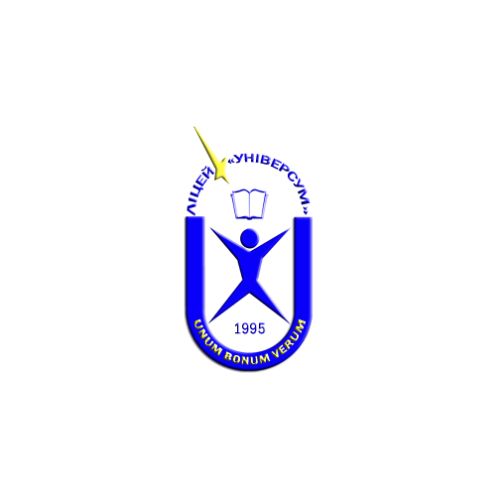 